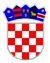 	REPUBLIKA HRVATSKAVUKOVARSKO-SRIJEMSKA ŽUPANIJAOPĆINA NEGOSLAVCIOpćinski načelnikKLASA: 370-02/21-01/01URBROJ: 2196-06-01-21-06Negoslavci, 27.12.2021 godineNa temelju čl. 32. st. 2. Statuta Općine Negoslavci (Službeni glasnik Općine Negoslavci broj 1/21) te čl. 9. st. 1. Pravilnika o sufinanciranju kupnje kuće za mlade i mlade obitelji na području Općine Negoslavci za 2021. godinu (KLASA: 370-02/21-01/01 URBROJ: 2196-06-01-21-01 od dana 26.11.2021. godine), a na prijedlog Povjerenstva, Općinski načelnik dana 27.12.2021. god. donosi ODLUKUo dodjeli sredstava bespovratne potpore za kupnju obiteljske kućena području Općine NegoslavciČlanak 1.	Pravo na dodjelu bespovratnih sredstava iz proračuna Općine Negoslavci u jednokratnom iznosu od 25.000,00 kn (dvadesetpettisućakuna) temeljem prijava podnesenih na Javni poziv za dodjelu sredstava za sufinanciranje kupnje kuće za mlade i mlade obitelji na području Općine Negoslavci u 2021. god. te utvrđene rang liste prijavitelja, ostvarujuMILICA ŠARČEVIĆ TUNJIĆ Vukovarska 2A, NegoslavciIVANA VIDAKOVIĆ Petrovačka 72, NegoslavciNEBOJŠA LUKIĆ Vukovarska 99, Negoslavci MARIJA ŽIVKOVIĆ K.A.Stepinca 9/11 Vukovar NEDELJKO ILIĆ Milorada Šerbića 10, Negoslavci GORAN GAVRILOVIĆ Vukovarska 57, NegoslavciBRANIMIR VESELINOVIĆ, Partizanska 1, Negoslavci ĐORĐE PETKOVIĆ, Oslobođenja 42, NegoslavciČlanak 2.	Sa Korisnicima imenovanim u čl. 1. Odluke bit će zaključen Ugovor o dodjeli bespovratnih sredstava u roku od 15 dana od dana izvršnosti Odluke.Članak 3.	Odluka o dodjeli sredstava bespovratne potpore za kupnju obiteljske kuće na području Općine Negoslavci za 2021. godinu bit će objavljena na Internet stranici Općine.Članak 4.	Ova Odluka je konačna i izvršna danom uručenja podnositeljima prijava imenovanim u čl. 1.O  b  r  a  z  l  o  ž  e  nj  eTemeljem odredaba Pravilnika o sufinanciranju kupnje kuće za mlade i mlade obitelji na području Općine Negoslavci za 2021. godinu KLASA: 370-02/21-01/01 URBROJ: 2196-06-01-21-01 od dana 26.11.2021 god. raspisan je Javni poziv na koji je prispjelo 8 prijava.Povjerenstvo za provedbu postupka administrativne provjere prispjelih prijava i utvrđivanje prijedloga Odluke o dodjeli sredstava za sufinanciranje kupnje kuće za mlade i mlade obitelji na području Općine Negoslavci u 2021 god. sastalo se dana 22.12.2021 godine administrativnom provjerom utvrđeno je da su sve prijave podnesene sukladno natječajnim uvjetima, te je utvrđeni prijedlog Odluke sa kompletnom natječajnom dokumentacijom dostavljen općinskom načelniku radi konačnog odlučivanja.Budući da je Povjerenstvo provelo administrativnu provjeru kojom je utvrđeno da podnositelji prijava ispunjavaju sve uvjete propisane Pravilnikom, donesena je Odluka kao u dispozitivu.Čl. 4. Odluke utemeljen je na izjavama podnositelja prijava kojima se odriču od prava na žalbu.POUKA O PRAVNOM LIJEKU: Protiv ove Odluke žalba nije dopuštena.		OPĆINSKI NAČELNIK							Dušan JeckovDOSTAVITI:MILICA ŠARČEVIĆ TUNNJIĆ Vukovarska 2A, NegoslavciIVANA VIDAKOVIĆ Petrovačka 72, NegoslavciNEBOJŠA LUKIĆ Vukovarska 99, Negoslavci MARIJA ŽIVKOVIĆ K.A.Stepinca 9/11 Vukovar NEDELJKO ILIĆ Milorada Šerbića 10, Negoslavci GORAN GAVRILOVIĆ Vukovarska 57, NegoslavciBRANIMIR VESELINOVIĆ, Partizanska 1, Negoslavci ĐORĐE PETKOVIĆ, Oslobođenja 42, NegoslavciArhiva, ovdje